XVI Международная конференция
«Платежная индустрия: практика и трансформация»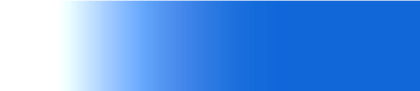 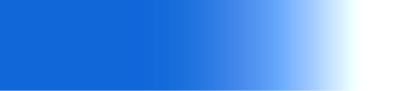 24-25 марта 2022 года24 марта 2022 года9.00-10.00 Регистрация участников.10.00-11.45 	Пленарная сессия 1. Новые векторы развития платежной индустрии.Темы для обсуждения:перспективы международного развития платежной индустрии;ключевые направления развития национальной платежной системы;конкурентное поле платежного рынка;роль электронной коммерции в развитии платежных систем и банковского рынка;новые векторы развития платежных систем.11.45-12.15 Перерыв12.15-13.30 	Дискуссионная сессия 1. Небанковские поставщики платежных услуг.Темы для обсуждения:перспективы формирования рынка НППУ;регуляторные требования к новым участниками платежного рынка: как избежать арбитража;европейский опыт регулирования поставщиков платежных услуг.13.30-14.00 Перерыв14.00-15.15 Круглый стол 1. Реализация сервисов рассрочки на базе инфраструктуры платежных систем.Темы для обсуждения:унификация сервисов рассрочки;вопросы практического применения сервиса.15.15-15.45 Перерыв15.45-16.45 Круглый стол 2. Платежи за ЖКХ: векторы развития рыночного сегмента.Темы для обсуждения:перспективы развития ГИС ЖКХ;перспективы создания единого сервиса оплаты услуг ЖКХ в СБП;вопросы взаимодействия министерств и ведомств, отвечающих за ЖКХ;администрирование системы и разработка новых стандартов;унификация стандартов единых платежных документов по всей стране;создание адресной безкомиссионной среды;трансформация субъектного состава рыночного сегмента.16.45-17.15 Перерыв17.15-18.15  Дискуссионная сессия 2. Развитие инструмента корпоративных банковских карт / Платежные сервисы для корпоративного сегмента и самозанятых.Темы для обсуждения:отмена счет-фактуры для возмещения НДС, использование кассового чека с выделенным НДС;возможность интеграции с ФНС в части получения кассовых чеков по операциям с бизнес-картами;стимулы и барьеры развития платежных сервисов для самозанятых;
новые платежные возможности для МСП25 марта 2022 года9.30-10.00 Регистрация участников.10.00-11.30 Пленарная сессия 2. Цифровые валюты: модели и перспективы.Темы для обсуждения:перспективы использования цифрового рубля для осуществления расчетов физических и юридических лиц;кейсы, проблемы и их решения при внедрении пилота цифрового рубля;токенизированный рубль.11.30-12.00 Перерыв12.00-13.00 Круглый стол 3. НДО: поиск новых решений, инновационные подходы.Темы для обсуждения:реализация Стратегии развития наличного денежного обращения;НДО в условиях глобальной цифровизации, автоматизации, роботизации;опыт внедрения инновационных решений в отрасли НДО;повышение оборачиваемости монет и оптимизация монетного обращения.13.00-13.30 Перерыв13.30-14.45 Дискуссионная сессия 3. Развитие системы быстрых платежей: новые сервисы и возможности.Темы для обсуждения:стратегия развития СБП. СБП как мера стимулирования конкуренции на рынке платежей и переводов;сервис перечисления заработных плат в СБП: сроки и перспективы;целевая концепция претензионной работы по межбанковским операциям в СБП;принципы переноса финансовой ответственности за спорные операции в СБП;организация работы арбитражного комитета по операциям СБП14.45-15.15 Перерыв15.15-16.45 Круглый стол 4. Борьба с социальной инженерией и кибербезопасность платежного бизнеса.Темы для обсуждения:какая технологическая инфраструктура необходима для успешного предотвращения и ускоренного расследования мошеннических действий в момент проведения платежа или перевода?Стоимость и условия участия в конференции в формате онлайн:24 000 рублей для членов Ассоциации банков России (скидка для членов Ассоциации действует только при полном выполнении обязательств по уплате членских взносов за предыдущие периоды).29 000 рублей для не членов Ассоциации банков России.Скидки: за второго участника – 10%, за третьего и последующих участников – 15%.  Для банков, имеющих Базовую лицензию, скидка 2 000 рублейПри принятии положительного решения необходимо направить в Оргкомитет заявку на участие (форма заявки размещена на сайте www.asros.ru).При принятии положительного решения необходимо направить в Оргкомитет заявку на участие (форма заявки размещена на сайте www.asros.ru ).Контакты оргкомитета: 8(495) 785-29-93,785-29-88, e-mail: event@asros.ru , www.asros.ru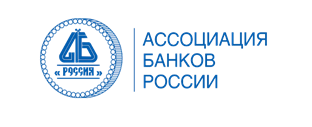 